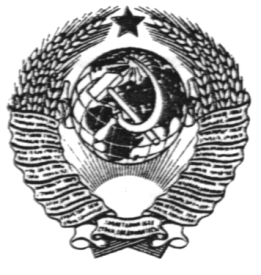 ГОСУДАРСТВЕННЫЙ СТАНДАРТ СОЮЗА ССРЭЛЕКТРОДЫ ПОКРЫТЫЕМЕТАЛЛИЧЕСКИЕ ДЛЯ РУЧНОЙ ДУГОВОЙ СВАРКИ КОНСТРУКЦИОННЫХ И ТЕПЛОУСТОЙЧИВЫХ СТАЛЕЙтипыГОСТ 9467-75ГОСУДАРСТВЕННЫЙ КОМИТЕТ СССР ПО СТАНДАРТАМ МоскваГОСУДАРСТВЕННЫЙ СТАНДАРТ СОЮЗА CCPПocтaнoвлeниeм Государственного комитета стандартов Совета Министров СССР от 27 марта 1975 г. № 780 срок действия установлен с 01.1977 г.до 01.01.198г.Несоблюдение стандарта преследуется по закону1. Настоящий стандарт распространяется на металлические покрытые электроды для ручной дуговой сварки углеродистых, низколегированных и легированных конструкционных и легированных теплоустойчивых сталей.2. Электроды должны изготавливаться следующих типов: Э38, Э42, Э46 и Э50-для сварки углеродистых и низколегированных конструкционных сталей с временным сопротивлением разрыву до 50 кгс/мм2;Э42А, Э46А и Э50А-для сварки углеродистых и низколегированных конструкционных сталей с временным сопротивлением разрыву до 50 кгс/мм2, когда к металлу сварных швов предъявляют повышенные требования по пластичности и ударной вязкости;Э55 и Э60-для сварки углеродистых и низколегированных конструкционных сталей с временным сопротивлением разрыву свыше 50 до 60 кгс/мм2;Э70, Э85, Э100, Э.125, Э150-для сварки легированных конструкционных сталей повышенной и высокой прочности с временным сопротивлением разрыву свыше 60 кгс/мм2;Э-09М, Э-09МХ, Э-09Х1М, Э-05Х2М, Э-09Х2М1, Э-09Х1МФ, Э-10Х1М1НФБ, Э-10ХЗМ.1БФ, Э-10Х5МФ-для сварки легированных теплоустойчивых сталей.3. Химический состав металла, наплавленного электродами для сварки конструкционных сталей, должен соответствовать требованиям технических условий или паспортов на электроды конкретных марок. При этом содержание серы и фосфора в наплавленном металле не должно превышать указанного в табл. 1.Таблица 1.(Измененная редакция, Изм. № 1).Примечания:1. Для электродов типов Э38, Э42, Э46, Э50, Э42А, Э46А, Э50А, Э55. и Э60 приведенные в таблице значения механических свойств установлены для металла шва, наплавленного металла и сварного соединения в состоянии после сварки (без термической обработки). Механические свойства металла шва, наплавленного металла и сварного соединения после термической обработки для электродов перечисленных типов должны соответствовать требованиям стандартов или технических условий на электроды конкретных марок.2. Для электродов типов Э70, Э85, Э100, Э125 и Э150 приведенные в таблице значения механических свойств установлены для металла шва и наплавленного металла после термической обработки по режимам регламентированным стандартов или техническими условиями на электроды, конкретных марок Механические свойства металла шва и наплавленного металла в состоянии после сварки для электродов перечисленных типов должны соответствовать требованиям стандартов или технических условий на электроды конкретных марок.3. Показатели механических свойств сварных соединений, выполненных электродами типов Э70, Э85, Э100, Э125, Э150 диаметром менее 3 мм, должны соответствовать требованиям стандартов или технических условий на электроды конкретных марок.(Измененная редакция, Изм. № 1).4. Механические свойства металла шва, наплавленного металла и сварного соединения, выполненных электродами для сварки конструкционных сталей, должны соответствовать нормам, приведенным в табл. 1.5. Химический состав металла, наплавленного электродами для сварки легированных теплоустойчивых сталей, а также механические свойства наплавленного металла или металла шва должны соответствовать нормам, приведенным в табл. 2.Таблица 2Примечания:1. Приведенные в таблице значения механических свойств установлены для металла шва и наплавленного металла после термической обработки по режимам, регламентированным стандартом или техническими условиями на электроды конкретных марок. 2. Показатели механических свойств сварных соединений, выполненных электродами диаметром менее 3 мм, должны соответствовать требованиям стандарта или техническим условиям на электроды конкретных марок.(Измененная редакция, Изм. № 1).6. Приведенные в табл. 1 и 2 требования к химическому составу наплавленного металла и механическим свойствам металла шва, наплавленного металла и сварных соединений должны быть проверены при испытании электродов в соответствии с требованиями ГОСТ 9466-75.7. Условное обозначение электродов для дуговой сварки конструкционных и теплоустойчивых сталей - по ГОСТ 9466-75.При этом во второй строке условного обозначения электродов группа индексов, указывающих характеристики наплавленного металла и металла шва, должна быть записана согласно требованиям, приведенным в пп. 8-10.8. В условном обозначении электродов для сварки углеродистых и низколегированных конструкционных сталей с временным сопротивлением разрыву до 60 кгс/мм2 группа индексов, указывающих характеристики наплавленного металла и металла шва, устанавливается согласно табл. 3.9. В условном обозначении электродов для сварки легированных конструкционных сталей с временным сопротивлением разрыву свыше 60 кгс/мм2 группа индексов, обозначающих характеристики наплавленного металла и металла шва, указывает среднее содержание основных химических элементов в наплавленном металле, а также минимальную температуру, при которой ударная вязкость металла шва и наплавленного металла при испытании образцов типа IX по ГОСТ 6996-66 составляет не менее 3,5 кгсм/см2, и должна включать:а) первый индекс из двузначного числа, соответствующего среднему содержанию углерода в наплавленном металле в сотых долях процента;б) последующие индексы, каждый из которых состоит из буквенного обозначения соответствующего основного химического элемента и стоящего за ним числа, показывающего среднее содержание этого элемента в наплавленном металле в процентах (с погрешностью до 1% );в) последний индекс, характеризующий минимальную температуру, при которой величина ударной вязкости металла шва и наплавленного металла при испытании образцов типа IX по ГОСТ 6996-66 составляет не менее 3,5 кгс  м/см2, согласно табл. 4.Таблица 3Примечание. В группе индексов первые два индекса указывают минимальное значение показателя В, а третий индекс одновременно характеризует минимальные значения показателей 5 и . Если показатели 5 и  согласно табл. 3 соответствуют различным индексам, третий индекс устанавливается по минимальному значению показателя 5, а в группу индексов вводится указываемый в скобках четвертый дополнительный индекс, характеризующий показатель  (см. пример составления группы индексов для электродов марки УОНИИ 13/45).10. В условном обозначении электродов для сварки легированных теплоустойчивых сталей группа индексов, указывающих характеристики наплавленного металла и металла шва, должна включать два индекса.Первый индекс, аналогичный последнему индексу по п.9в, указывает минимальную температуру, при которой ударная вязкость металла шва и наплавленного металла при испытании образцов типа IX по ГОСТ 6996-66 составляет не менее 3,5 кгс  м/см2 (табл. 4.) Таблица 4Примечания:1. К основным химическим элементам, помимо углерода, следует относить только легирующие элементы, определяющие уровень механических свойств наплавленного металла. При этом кремний и марганец считают основными химическими элементами, если их среднее содержание в наплавленном металле превышает 0,8%.2. Порядок расположения буквенных обозначений химических элементов определяется уменьшением среднего содержания соответствующих элементов в наплавленном металле.3. При среднем содержании основного химического элемента в наплавленном металле менее 0,8% число за буквенным обозначением химического элемента не указывают.4. Химические элементы, содержащиеся в. наплавленном металле, обозначают следующими буквами: Б - ниобий, В - вольфрам, Г - марганец, Д - медь, М - молибден, Н - никель, С - кремний, Т - титан, Ф - ванадий, Х - хром, Ю - алюминии.5. В группе индексов перед последним индексом ставят тире (-).Второй индекс указывает максимальную рабочую температуру, при которой регламентированы показатели длительной прочности наплавленного металла и металла шва (табл. 5).11. Все данные, необходимые для составления групп индексов по пп. 8-10, должны быть взяты из стандартов или технических условий на электроды конкретных марок.В группе индексов условного обозначения электродов для сварки углеродистых и низколегированных конструкционных сталей с временным сопротивлением разрыву до 60 кгс/мм2 (п. 8) следует приводить данные для металла шва и наплавленного металла в состоянии после сварки (без термической обработки).В группе индексов условного обозначения электродов для сварки легированных конструкционных сталей с временным сопротивлением разрыву свыше 60 кгс/мм2 а также для сварки легированных теплоустойчивых сталей (пп. 9 и 10) следует приводить данные для металла шва и наплавленного металла после термической обработки по режимам, регламентированным стандартом или техническими условиями на электроды конкретных марок.При отсутствии в стандартах или технических условиях данных, обходимых для индексации соответствующих показателей механических свойств металла шва и наплавленного металла, эти показатели рассматривают, как нерегламентированные.(Измененная редакция, Изм. № 1).Таблица5Примеры составления групп индексов, указывающих характеристики наплавленного металла и металла шва, для условного обозначения электродов.Пример составления групп индексов для электродов марки УОНИИ-13/45 (типа Э42А), обеспечивающих следующие механические свойства металла шва и наплавленного металла в состоянии после сварки при нормальной температуре:временное сопротивление разрыву - не менее 42 кгс/мм2 (41);относительное удлинение - не менее 22% (2);выполненный электродами наплавленный металл и металл шва в состоянии после сварки при испытании образцов типа IX по ГОСТ 6996--66 имеет ударную вязкость не менее 3,5 кгсм/см2 при температуре минус 40°С (5):41 2 (5)(Измененная редакция, Изм. № 1).То же, для электродов марки ЦЛ-18 (типа Э85), обеспечивающих получение наплавленного металла со средним содержанием 0,18% углерода, 1% хрома, 1% марганца; выполненный электродами наплавленный металл и металл шва после термической обработки при испытании образцов типа IX по ГОСТ 6996-66 имеет ударную вязкость не менее 3,5 кгс • м/см2 при температуре минус 10°С (2):18Х1Г1-2То же, для электродов марки ЦЛ-20 (типа Э-09Х1МФ), обеспечивающих получение наплавленного металла и металла шва после термической обработки при испытании образцов типа IX по ГОСТ 6996-66 с ударной вязкостью не менее 3,5 кгс • м/см2 при температуре 0°С (2), показатели длительной прочности наплавленного металла и металла шва регламентированы до температуры 580°С (7):27ЭЛЕКТРОДЫ ПОКРЫТЫЕ МЕТАЛЛИЧЕСКИЕ ДЛЯ РУЧНОЙ ДУГОВОЙ СВАРКИ КОНСТРУКЦИОННЫХ И ТЕПЛОУСТОЙЧИВЫХ СТАЛЕЙТипыMetal covered electrodes for manual arc welding of structural and heat-resistant steels. TypesГОСТ9467-75ВзаменГОСТ 9467-60Тип электродаМеханические свойства при нормальной температуреМеханические свойства при нормальной температуреМеханические свойства при нормальной температуреМеханические свойства при нормальной температуреМеханические свойства при нормальной температуреСодержание в наплавленном металле, Содержание в наплавленном металле, Металла шва или наплавленного металлаМеталла шва или наплавленного металлаМеталла шва или наплавленного металласварного соединения, выполненного электродами диаметром менее 3 ммсварного соединения, выполненного электродами диаметром менее 3 ммВременное сопротивление разрыву в кгс/мм2Относительное удлинение 5, Ударная вязкость н кгсм/см2Временное сопротивление разрыву в кгс/мм2Угол загиба, град.серыфосфораНе менееНе менееНе менееНе менееНе менееНе болееНе болееЭ38381433860Э4242188421500,0400,045Э464618846150Э505016750120Э42А422215421800,0300,035Э46А46221446180Э50А50201350150Э5555201255150Э6060181060120Э7070146Э8585125Э100100105Э12512584Э15015064Тип электродаХимический состав наплавленного металла, Химический состав наплавленного металла, Химический состав наплавленного металла, Химический состав наплавленного металла, Химический состав наплавленного металла, Химический состав наплавленного металла, Химический состав наплавленного металла, Химический состав наплавленного металла, Химический состав наплавленного металла, Химический состав наплавленного металла, Механические свойства металла шва или наплавленного металла при нормальной температуреМеханические свойства металла шва или наплавленного металла при нормальной температуреМеханические свойства металла шва или наплавленного металла при нормальной температуреУглеродКремнийМарганецХромНикельМолибденВанадийНиобийСераФосфорВременное сопротивление разрыву в, кгс/мм2Относительное удлинение 5 Ударная вязкость н кгсм/см2Не болееНе болееНе менееНе менееНе менееЭ-09М0,06-0,120,15-0,350,4-0,90,35-0,650,0300,030451810Э-09МХ0,06-0,120,15-0,350,4-0,90,35-0,650,35-0,650,0250,03546189Э-09Х1М0,06-0,120,15-0,400,5-0,90,80-1,200,40-0,700,0250,03548189Э-05Х2М0,03-0,080,15-0,450,5-1,01,70-2,200,40-0,700,0200,03048189Э-09Х2М10,06-0,120,15-0,450,5-1,01,90-2,500,80-1,100,0250,03550168Э-09Х1МФ0,06-0,120,15-0,400,5-0,90,80-1,250,40-0,700,10-0,300,0250,03050168Э-10Х1М1НФБ0,07-0,120,15-0,400,6-0,91,00-1,400,6-0,90,70-1,000,15-0,350,07-0,200,0250,03050157Э-10Х3М1БФ0,07-0,120,15-0,450,5-0,92,40-3,000,70-1,000,25-0,500,35-0,600,0250,03055146Э-10Х5МФ0,07-0,130,15-0,450,5-0,94,00-5,500,35-0,650,10-0,35-0,0250,03555146Группа индексовМинимальные значения показателей механических свойств наплавленного металла и металла шва при нормальной температуреМинимальные значения показателей механических свойств наплавленного металла и металла шва при нормальной температуреМинимальные значения показателей механических свойств наплавленного металла и металла шва при нормальной температуреМинимальная температура, при которой ударная вязкость металла шва и наплавленного металла Н45, (при испытании образцов типа IX по ГОСТ 6996-66) составляет не менее 3,5 кгсм/см2, Тх, °Свременного сопротивления разрыву ввременного сопротивления разрыву вОтносительного удлинения 5, Н/мм2кгс/мм237 037038При любом значенииПри любом значении41 041042Менее 20Не регламентирована41 14104220+2041 24104222041 34104224-2041 44104224-3041 54104224-4041 64104224-5041 74104224-6043 043044Менее 20Не регламентирована43 14304420+2043 24304422043 343044.24-2043 44304424-3043 54304424-4043 64304424-5043 74304424-6051 051052Менее 18Не регламентирована51 15105218+2051 25105218051 35105220-2051 45105220-3051 55105220-4051 65105220-5051 75105220-60Минимальная температура, при которой ударная вязкость Н45 составляет не менее 3,5 кгсм/см2, °СИндексНе регламентирована+200203040506001234567Максимальная рабочая температура, при которой регламентированы показатели длительной прочности наплавленного металла и металла шва, СИндексНе регламентирована или ниже 450450-465470-485490-505510-525530-545550-565570-585590-600Свыше 6000123456789